INFORMACIÓN DE PRENSA
14/05/2015MICHELIN XDR250 50/80 R57El nuevo neumático para dumpers rígidos 
que aumenta la productividad en las minas
Los operadores de minas a cielo abierto buscan siempre ganar en productividad: Michelin responde a sus demandas con el nuevo neumático MICHELIN XDR250 que permite aumentar la cantidad de materiales transportada por los dumpers rígidos por hora, indicador de productividad en este sector de actividad. Desarrollado gracias a un trabajo conjunto con dos de los principales constructores de maquinaria de minería, Caterpillar y Komatsu, y con especificaciones comunes para las últimas generaciones de máquinas con capacidad de carga de hasta 250 toneladas, el MICHELIN XDR250 equipa los dumpers CAT 793F y KOM 830E AC.Incrementos de, al menos, un 24 % de TKPH sin sacrificar la duraciónEstas ganancias en productividad se logran aumentando la capacidad de carga y la velocidad, sin renunciar a la duración: este es el objetivo del MICHELIN XDR250. Así, el nuevo neumático MICHELIN XDR250 proporciona las siguientes prestaciones:Más capacidad de carga: con una capacidad de carga nominal que puede alcanzar hasta 67 toneladas, el nuevo MICHELIN XDR250 es la nueva referencia del mercado para equipar dumpers de 250 toneladas. En comparación con su predecesor, el MICHELIN XDR2 40.00 R57, la ganancia en capacidad de carga es de un 11,6 %. En relación con la dimensión 46/90 R57, disponible en el mercado, la capacidad de carga del MICHELIN XDR250 es un 6,3 % superior. De hecho, es el socio ideal para los operadores de minas a cielo abierto que quieren aprovechar al máximo los nuevos dumpers de 250 toneladas. Más volumen: el MICHELIN XDR250 contiene un 9,2 % de volumen de aire más que su predecesor, el MICHELIN XDR2 40.00 R57. Su mayor tamaño responde al creciente gálibo de las máquinas de nueva generación.Funcionamiento a temperatura más baja: su nueva escultura incorpora bloques más pequeños atravesados por más surcos, lo que optimiza el flujo de aire y el enfriamiento. Comparado con su predecesor, el MICHELIN XDR250 registra una temperatura 8º C inferior en la cima, en condiciones similares de explotación.El nuevo neumático MICHELIN XDR250 está preparado para incorporar el sistema MEMS (Michelin Earthmover Management System), una tecnología que permite al neumático transmitir información en tiempo real sobre sus condiciones de temperatura y de presión.El MICHELIN XDR250 ya está disponible en el mercado. 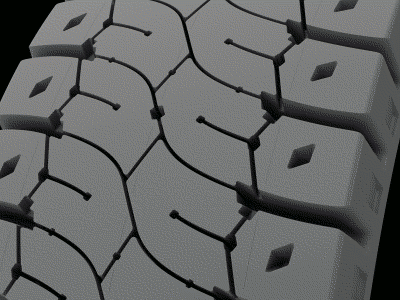 La misión de Michelin, líder del sector del neumático, es contribuir de manera sostenible a la movilidad de las personas y los bienes. Por esta razón, el Grupo fabrica, comercializa y distribuye neumáticos para todo tipo de vehículos. Michelin propone igualmente servicios digitales innovadores, como la gestión telemática de flotas de vehículos y herramientas de ayuda a la movilidad. Asimismo, edita guías turísticas, de hoteles y restaurantes, mapas y atlas de carreteras. El Grupo, que tiene su sede en Clermont-Ferrand (Francia), está presente en 170 países, emplea a 112.300 personas en todo el mundo y dispone de 68 centros de producción implantados en 17 países diferentes. Michelin posee un Centro de Tecnología encargado de la investigación y desarrollo con implantación en Europa, América del Norte y Asia. (www.michelin.es). DEPARTAMENTO DE COMUNICACIÓNAvda. de Los Encuartes, 1928760 Tres Cantos – Madrid – ESPAÑATel: 0034 914 105 167 – Fax: 0034 914 105 293